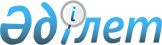 О признании утратившим силу приказа Председателя Агентства Республики Казахстан по регулированию естественных монополий и защите конкуренции от 11 сентября 2002 года № 185-ОД "Об утверждении Правил оказания платных услуг государственными учреждениями, не являющимися государственными органами"Приказ Председателя Агентства Республики Казахстан по регулированию естественных монополий от 14 марта 2013 года № 82-ОД

      В соответствии со статьей 43-1 Закона Республики Казахстан от 24 марта 1998 года «О нормативных правовых актах» и подпунктом 7) пункта 21 Положения об Агентстве Республики Казахстан по регулированию естественных монополий, утвержденного постановлением Правительства Республики Казахстан от 12 октября 2007 года № 943, ПРИКАЗЫВАЮ:



      1. Признать утратившим силу приказ Председателя Агентства Республики Казахстан по регулированию естественных монополий и защите конкуренции от 11 сентября 2002 года № 185-ОД «Об утверждении Правил оказания платных услуг государственными учреждениями, не являющимися государственными органами», (зарегистрированный в Реестре государственной регистрации нормативных правовых актов Республики Казахстан за № 2014, опубликованный в Бюллетене нормативных правовых актов в 2002 году № 47).



      2. Департаменту административной работы Агентства Республики Казахстан по регулированию естественных монополий (Базарбаев С.П.):

      - направить в установленном порядке копию настоящего приказа в Министерство юстиции Республики Казахстан;

      - обеспечить официальное опубликование настоящего приказа:

      - довести его до сведения структурных подразделений и территориальных органов Агентства Республики Казахстан по регулированию естественных монополий;



      3. Контроль за исполнением настоящего приказа возложить на заместителя Председателя Агентства Республики Казахстан по регулированию естественных монополий Дуйсебаева А.Ж.



      4. Настоящий приказ вступает в силу со дня его подписания.      Председатель                               М. Оспанов
					© 2012. РГП на ПХВ «Институт законодательства и правовой информации Республики Казахстан» Министерства юстиции Республики Казахстан
				